Министерство образования Нижегородской областиГосударственное бюджетное учреждениедополнительного образованияЦЕНТР ДЕТСКОГО И ЮНОШЕСКОГО ТУРИЗМА И ЭКСКУРСИЙНИЖЕГОРОДСКОЙ ОБЛАСТИул. Алексеевская, д. 22а/38, ГСП-. Нижний Новгород, 603950тел. 437-38-51; факс 428-24-01 www.turcentrnn.ru, e-mail: cdt.nn@mail.ru№ _________ от __________________ на № _____ от ____ _______________2017 г.              ┌				                  ┐Руководителям органов,осуществляющих управлениев сфере образованиямуниципальных районови городских округовНижегородской областиИнформационное письмо о проведении первенства областипо спортивному туризму среди обучающихсяобразовательных организаций(зимняя программа)Государственное бюджетное учреждение дополнительного образования «Центр детского и юношеского туризма и экскурсий Нижегородской области» в соответствии с приказом министерства образования Нижегородской области от    8 сентября 2014 года №1964 «О проведении областных соревнований по       спортивному туризму и ориентированию для обучающихся образовательных  организаций Нижегородской области в 2014– 2017 годах», в период с 21 по 22 февраля 2017 года  проводит  первенство области по спортивному туризму среди обучающихся образовательных организаций (зимняя программа)      (далее - Первенство) на базе ДОЛ «Кипячий Ключ» Шатковского муниципального     района.Просим Вас направить обучающихся образовательных организаций для участия в данном Первенстве. Условия проведения в прилагаемом информационном бюллетене.Директор									Г.А. Горбунов Курганников Владимир Ефимович8(831)437-38-51ИНФОРМАЦИОННЫЙ БЮЛЛЕТЕНЬ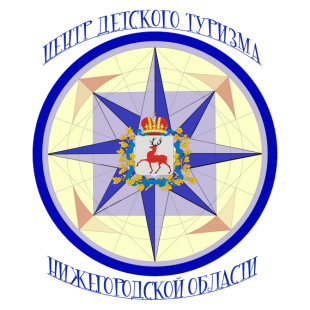 Положение-регламенто проведении первенства области по спортивномутуризму среди обучающихся образовательныхорганизаций (зимняя программа)Цель и задачиПервенство области по спортивному туризму среди обучающихся                          образовательных организаций (зимняя программа) (далее - Первенство)                     проводится с целью пропаганды и развития зимних видов туризма, как            массового оздоровительного и развивающего вида досуга.Задачи:проверка знаний, умений и навыков, приобретенных на занятиях в                    объединениях туристско-краеведческой направленности;популяризация лыжного туризма и спортивного ориентирования; применение знаний, опыта выживания и сохранения здоровья в условиях отрицательных температур.Время и место проведенияПервенство проводится в период с 21 по 22 февраля 2017 года на базе ДОЛ «Кипячий Ключ»  Шатковского муниципального района.Регистрация участников с 9.00 до 11.00 часов 21 февраля 2017 года.УчастникиВ Первенстве принимают участие команды образовательных организаций    муниципальных районов и городских округов Нижегородской области. Состав команды смешанный - 4 человека (гендерный состав по желанию команды, плюс 1 тренер-представитель, который должен быть не моложе 21 года). Количество команд от одного муниципального образования - не более 2-х (по одной в      различных возрастных группах). Возраст участников соревнований: - младшая группа - от 13 до 15 лет (МЖ15); - старшая группа - от 16 до 18 лет (МЖ18)Программа соревнований21 февраля (вторник)до 11:30 - регистрация команд;12.00 - 14.00 - лично-командные соревнования на дистанции Спортивное    ориентирование лыжная гонка - маркированная трасса; 15.00 - 20.30 - конкурсы, в том числе КВЕСТ, вечер отдыха.22 февраля (среда)9.00 - 14.00 - соревнования на дистанции Спортивный туризм «дистанция-лыжная-группа»;14.30 - торжественное закрытие, награждение победителей;15.00 - отъезд команд.Условия соревнований5.1. Спортивная программа.5.1.1. Спортивное ориентирование – маркированная трасса. Проводится  в рамках областного Первенства среди обучающихся Нижегородской области по спортивному ориентированию на лыжах. Для участников  областного Первенства по спортивному туризму введен отдельный зачет. Лично-командные соревнования по спортивному ориентированию на         маркированной трассе с ложными контрольными пунктами (КП), проводятся   согласно правилам соревнований по спортивному ориентированию.5.1.2. Спортивный туризм – дистанция-лыжная-группа 2-го класса сложности (короткая).Соревнования проводятся по правилам спортивного туризма «Утверждены приказом Минспорта России от «22» июля . № 571 и «Регламентом      проведения спортивных соревнований по спортивному туризму в группе       дисциплин «дистанция – лыжная – группа».Безштрафовая система оценки (см. табл.6.1).Параметры дистанции и этапов согласно разд. 4, табл. 4.1.5.2. Конкурсная программа.5.2.1. Туристско-лыжно-краеведческий КВЕСТ (Туристский КВЕСТ).Участникам команд, при выполнении заданий, потребуются не только знания, полученные на занятиях в объединениях, но и общая эрудированность и          сообразительность.Возможные варианты заданий для КВЕСТА:Работа с топографической картой.Азимутальный ход.Определение сторон горизонта по квартальному столбу и определение недостающих цифр на нем.Определение следов животных по изображениям.Определение типов костров по изображениям или образцам. Определение зимних форм растений по кронам или образцам.Определение азимута расстояния до недоступного объекта. Тропление лыжни. Несколько заданий на общую эрудицию и сообразительность. 5.2.2 Конкурс «Вязание узлов».За определенное время команда должна связать наибольшее количество узлов. В случае равенства результатов у двух или более команд, они разыграют свои места в протоколе, выполняя усложненные задания. Узлы из приложения к Регламенту проведения соревнований по спортивному туризму в группе дисциплин «дистанция-лыжная»5.2.3 Конкурс на знание Правил соревнований.Команде, за отведённый промежуток времени, необходимо решить тестовые задания на знание Правил соревнований по спортивному туризму и Регламента проведения соревнований по спортивному туризму в группе дисциплин         «дистанция-лыжная».НаграждениеКоманды, занявшие призовые места в командных соревнованиях спортивного блока, в конкурсе «КВЕСТ», «Вязание узлов», конкурсе краеведов и в общем  зачете по соревнованиям в двух возрастных группах награждаются грамотами.Условия приема командУчастники соревнований располагаются в спальных корпусах ДОЛ «Кипячий ключ». Стоимость путевок на время соревнований – 1500 рублей за человека.В стоимость путевки входит:- проживание в корпусе ДОЛ «Кипячий  ключ» с 21 по 22 февраля;- питание в столовой 21февраля – обед и ужин, 22 февраля – завтрак и обед.Есть возможность заказать проживание без питания. Стоимость проживания 750 рублей за человека.Телефоны для справок :  +7 (83190) 42030, +7 (908) 742 60 00 ПЛАТЕЖНЫЕ РЕКВИЗИТЫ:Адрес: 607700 Нижегородская область, р.п. Шатки, ул. Заречная, тел.+7(83190)42030www.kk52.rue-mail: info@kk52.ruИНН 5238000373  КПП 523801001р/с 40702810542000005214Волго-Вятский Банк Сбербанк России ОАОр.п. Шатки ул. Федеративная д.9.к/с 30101810900000000603  БИК042202603Директор - Голубева Татьяна ВалерьевнаПорядок подачи заявокПредварительные заявки на участие в Первенстве (Приложение 1) необходимо подать не позднее 17 февраля 2017 года по электронной почте: cdt.nn@mail.ru (с пометкой отдел туризма) Телефон для справок: 8(831) 437-38-51, Курганников Владимир Ефимович - главный специалист отдела туризма и краеведения ГБУ ДО ЦДЮТЭ НО.Участникам, участвующих в программе «спортивное ориентирование» необходимо пройти он-лайн заявку до 19 февраля 2017 года по ссылке(Первенство по спортивному туризму)Оплата путевок, проезд команд до места проведения соревнований и обратно осуществляется за счет командирующей стороны. В день приезда на                 соревнования 21 февраля 2017 года в комиссию по допуску участников      предоставляются следующие документы:именная заявка с медицинским допуском, заверенная печатью             образовательного учреждения (приложение 2);копия приказа по учреждению о направлении команды на соревнования.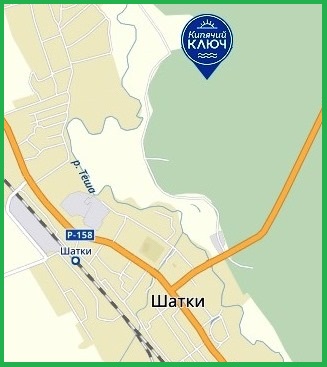 __________________    Приложение № 1        к информационному бюллетеню    Директору ГБУ ДО ЦДЮТЭ НО   Горбунову Г.А.  от  ________________________________(руководителя направляющей организации) м. п.   организации           «_____» ______________ 2016г.Предварительная заявка _______________________________________________(название команды)на участие   в первенстве области по спортивному туризму (зимняя программа)Приложение № 2к информационному бюллетенюВ главную судейскую коллегию ________________________________________________________название соревнованийот _________________________________________название командирующей организации, адрес, телефон, e-mail, http___________________________________________ИМЕННАЯ ЗАЯВКАна участие в соревнованияхПросим допустить к участию в соревнованиях команду _____________________________________________________________(название команды)в следующем составе:Всего допущено к соревнованиям _____ человек.Не допущено к соревнованиям _____человек, в том числе ________________________________________________________________________________________________________________м.п.    Врач                        /		     /Печать медицинского учреждения              подпись  врача              расшифровка подписи врачаПредставитель команды ______________________________________________________ФИО полностью, домашний адрес, телефон, e-mail____________________________________________________________________________«С правилами техники безопасности знаком» ___________________/			/подпись представителя расшифровка подписиТренер команды _____________________________________________________________Звание, ФИО полностью, домашний адрес, телефон, e-mailКапитан команды ____________________________________________________________ФИО полностью, домашний адрес, телефон, e-mailРуководитель _____________________________________  /		         /                                        название  командирующей организации             подпись руководителя / расшифровкам.п.Приложение: 1. Документы о возрасте, 2. Документы о квалификации, 3.Медицинский допускГород, (район),  Город, (район),  Название организации (направляющей команду)Название организации (направляющей команду)Ф.И.О.  руководителя организацииФ.И.О.  руководителя организацииФ.И.О.  тренера – представителяФ.И.О.  тренера – представителяАдрес, почтовый индексАдрес, почтовый индекс(Код города) телефон Факс,  E-mail(Код города) телефон Факс,  E-mailСотовый телефон  представителяСотовый телефон  представителяФ.И.О. участникаФ.И.О. участникаДата и год рожденияМесто учебы№ п/пФамилия Имя отчество
участникаДата и год рожденияСпортивный
разрядМедицинский
допускслово “допущен”, подписьи печать врачанапротив каждого участникапримечания1.2.3.4.Запасные участникиЗапасные участникиЗапасные участникиЗапасные участникиЗапасные участникиЗапасные участники5.6.